DAFTAR PUSTAKABadan Standardisasi Nasional. 1990. SNI 03-1750-1990 Tentang Agregat Beton, Mutu Dan Cara Uji. Jakarta: Badan Standardisasi NasionalBadan Standardisasi Nasional. 1990. SNI 03-1974-1990 Metode Kuat Tekan Beton. Jakarta: Badan Standardisasi NasionalBadan Standardisasi Nasional. 2000. SNI 03-2834-2000 Tentang Tata Cara Pembuatan Rencana Campuran Beton Normal, Kekerasan Pasir. Jakarta: Badan Standardisasi NasionalBadan Standardisasi Nasional. 2002. SNI 03-2847-2002 Tata Cara Perhitungan Struktur Beton Untuk Bangunan Gedung. Bandung: Badan Standardisasi NasionalBadan Standardisasi Nasional. 2004. SNI 15-2049-2004 Semen Porland. Jakarta: Badan Standardisasi NasionalBadan Standardisasi Nasional. 2008. SNI 1972:2008 Cara Uji Slump Beton. Jakarta: Badan Standardisasi NasionalBadan Standardisasi Nasional. 2012. SNI 7656:2012 Tata Cara Pemilihan Campran Beton Normal. Jakarta: Badan Standardisasi NasionalHadi, Surya (2020) Pengaruh Penambahan Limbah Granit Terhadap Kuat Tekan Beton. Skripsi. Mataram; Universitas Mahasaraswati Mataram Hermawan, Okky Hendra. 2006. Pengaruh Kadar Lumpur Pada Agregat Halus Dalam Pembuatan Mix Desain Beton. Skripsi.Tegal:Universitas Pancasakti TegalMirajusnita,Isradias, Santoso,Teguh Haris dan Hidayat, Royan. 2020. Pemanfaatan Limbah B3 Sebagai Bahan Pengganti Sebagian Agregat Halus Pada Pembuatan Beton. Skripsi.Tegal:Universitas Pancasakti Tegal.Mulyono, T. 2005. Teknologi bahan, Yoyakarta: AndiMulyono, T. 2006. Teknologi bahan. Yogyakarta: AndiPratiwi, Lisa Cahya dan Wardana, Ilham Apri. 2022. Pengaruh Limbah Granit Dan Limbah Karbit Sebagai Subtitusi Semen Terhadap Kuat Tekan Baton. Banjarmasin: Universitas Islam KalimantanPedoman Beton 1989, Draft Konsesus (SKBI.1.4.53, 1989:4-5)Peraturan Beton Bertulang Indonesia (PBI, 1989)Santoso,Teguh Haris, Basir, M, Weimintoro, Hermawan, Okky Hendra. 2021. Pemanfaatan Limbah Beton Ash Sebagai Bahan Campuran Agregat Halus Dengan Penambahan Tetes Tebu Pada Pembuatan Beton Terhadap Nilai Kuat Beton. Skripsi.Tegal:Universitas Pancasakti TegalSamekto, Wuryati & Rahmadiyanto, Candra. 2001. Teknologi beton. Yogyakarta: KanisiusSNI DT-91-0008-2007. Tata Cara Perhitungan Harga Satuan Pekerjaan Beton. Badan Litbang Departemen Pekerjaan Umum.Tjokrodimuljo, Kardiyono. 1992. Teknologi bahan. Yogyakarta: Jurusan Teknik Sipil, Fakultas Teknik Sipil, Universitas Gajah MadaTjokrodimuljo, Kardiyono. 1989. Teknologi bahan, Yogyakarta: Jurusan Teknik Sipil, Fakultas Teknik Sipil, Universitas Gajah MadaTjokrodimuljo, Kardiyono. 1996. Teknologi bahan, Yogyakarta: Jurusan Teknik Sipil, Fakultas Teknik Sipil, Universitas Gajah MadaTjokrodimuljo, Kardiyono. 2003. Teknologi bahan, Yogyakarta: Jurusan Teknik Sipil, Fakultas Teknik Sipil, Universitas Gajah MadaTjokrodimuljo, Kardiyono. 2007. Teknologi bahan, Yogyakarta: Jurusan Teknik Sipil, Fakultas Teknik Sipil, Universitas Gajah MadaTjokrodimuljo, Kardiyono. 2013. Teknologi bahan, Yogyakarta: Fakultas Teknik Sipil Universitas Gajah MadaWominggus, dan Wisnu. 2019. Efek Penambahan Limbah Bubuk Granit Lantai. Terhadap Karakteristik Beton Normal. Jayapura: Universitas Sains dan Teknologi JayapuraLAMPIRANLampiran 1. Hasil Pengujian Material Bahan Lampiran 2. Pembuatan Benda UjiLampiran 3. Hasil Uji Kuat Tekan dan Berat Beton No.Gambar1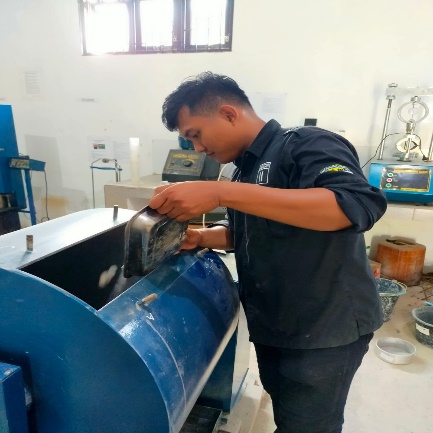 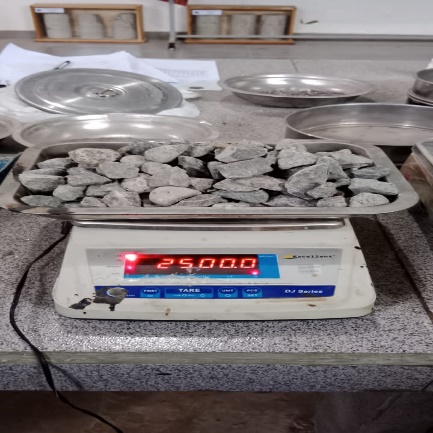 2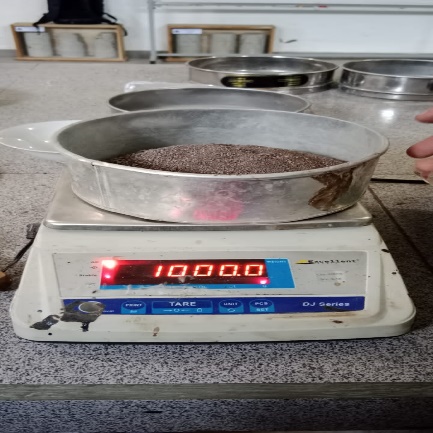 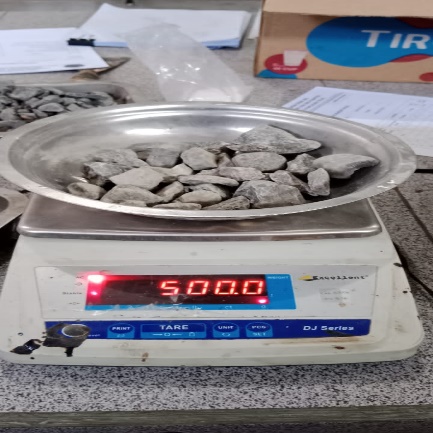 3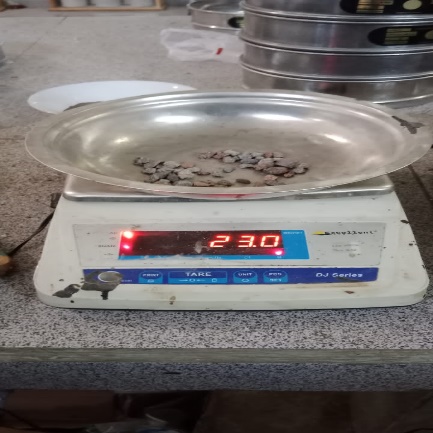 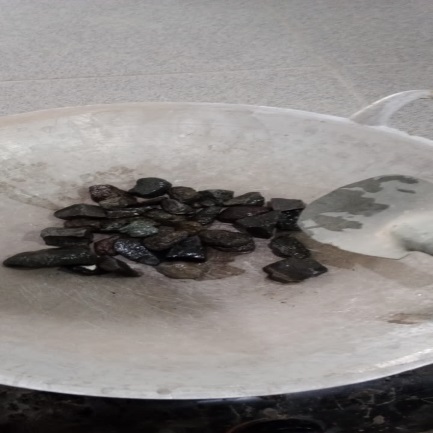 No.Gambar1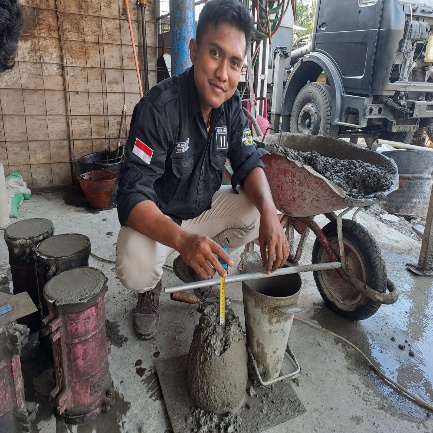 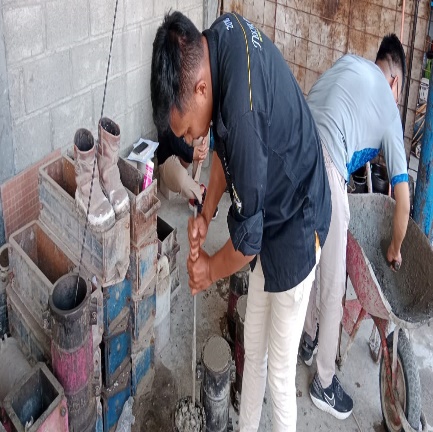 2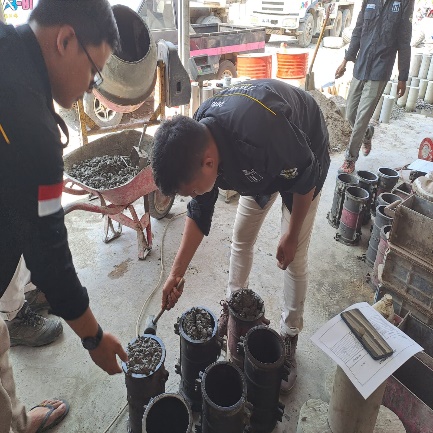 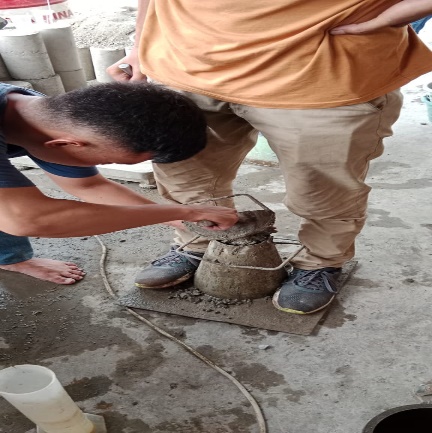 No.Gambar1Umur 7 hari Beton Normal 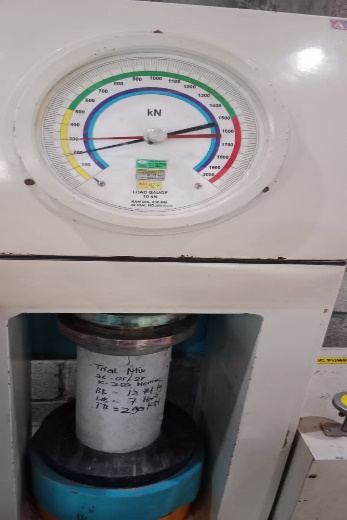 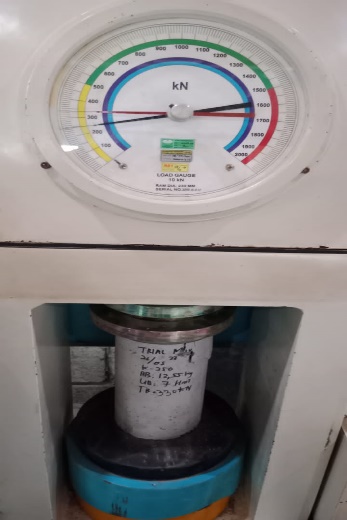 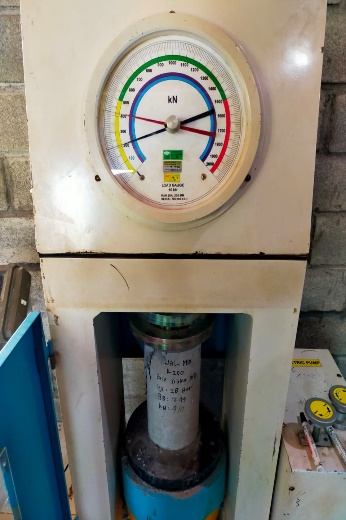 2Umur 7 hari 10% Granit Unpolish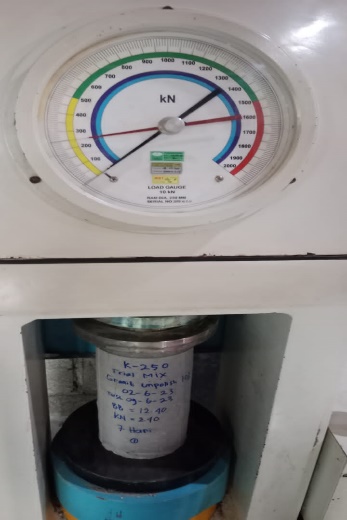 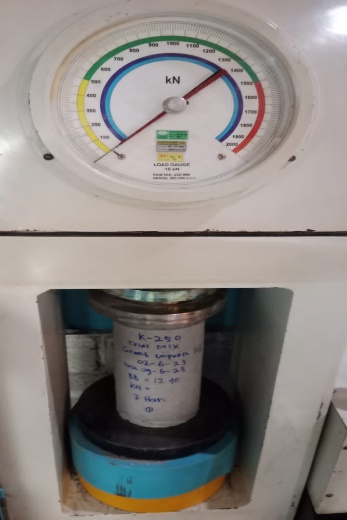 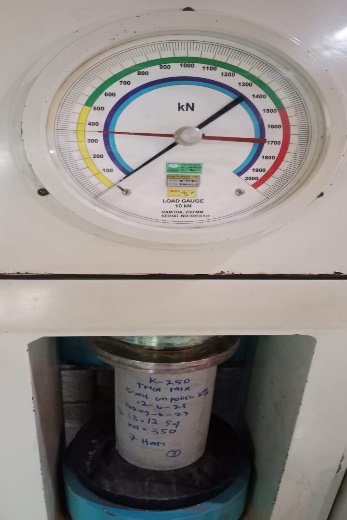 3Umur 7 hari 20% Granit Unpolish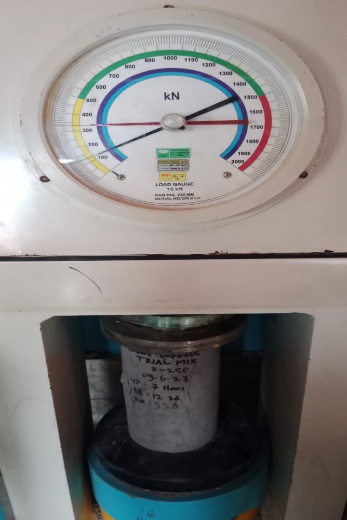 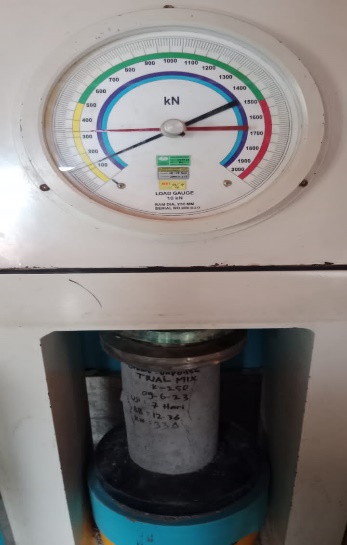 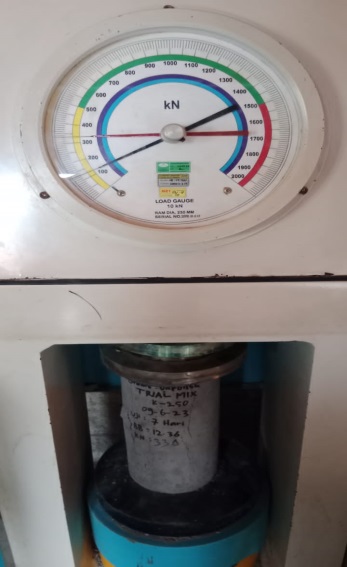 4Umur 7 hari 30 % Granit Unpolish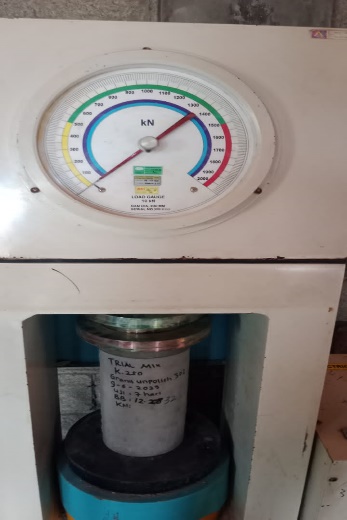 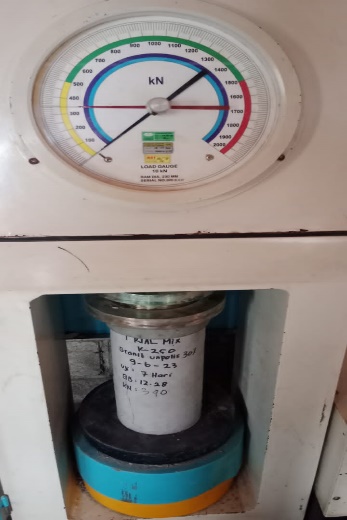 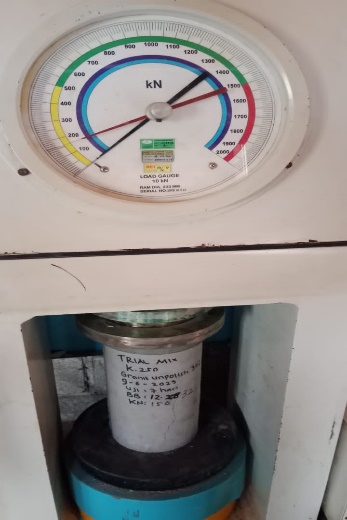 5Umur 21 hari Beton Normal 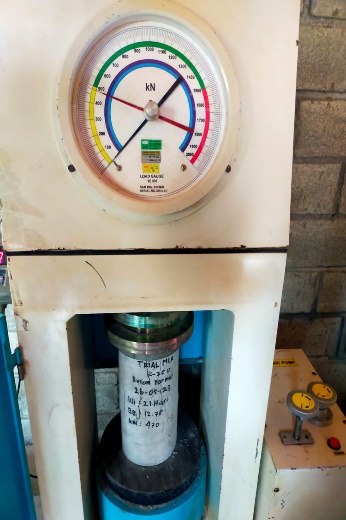 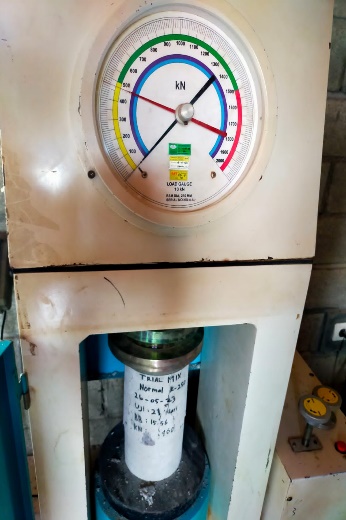 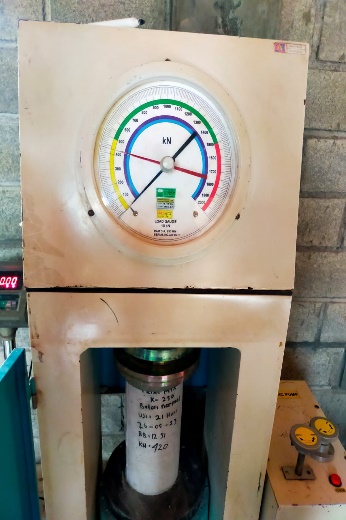 6Umur 21 hari 10% Granit Unpolish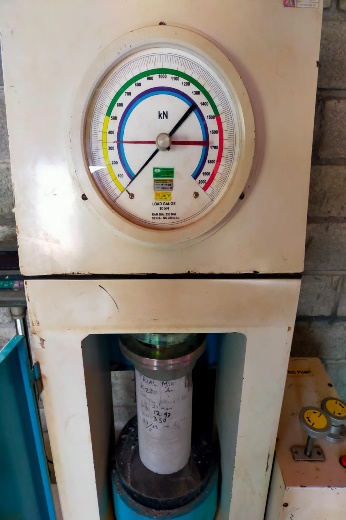 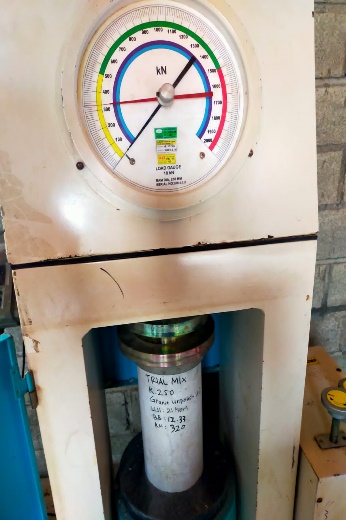 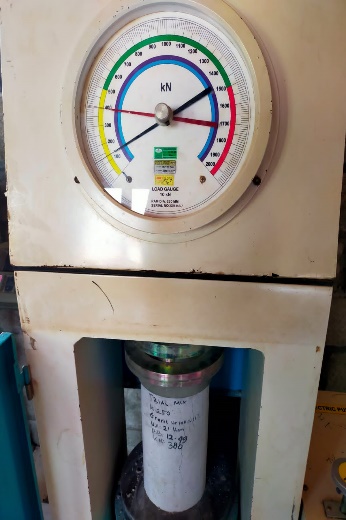 7Umur 21 hari 20% Granit Unpolish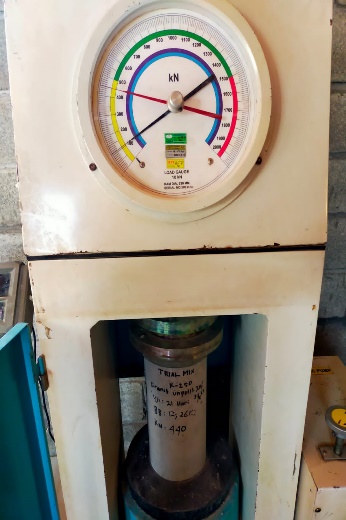 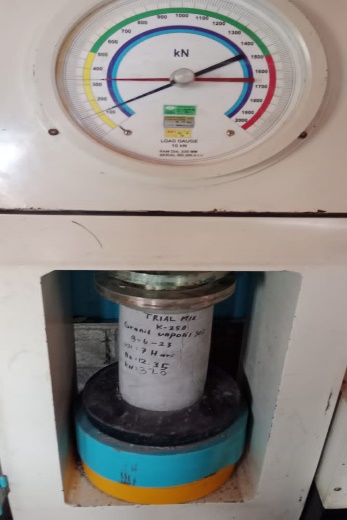 8Umur 21 hari 30% Granit Unpolish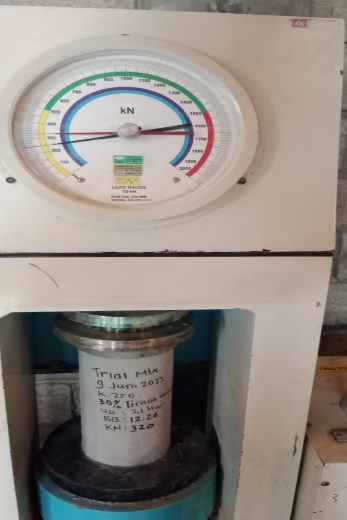 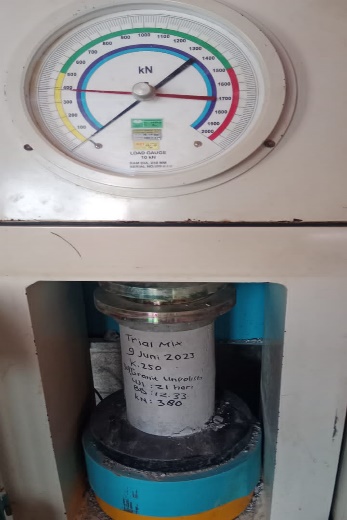 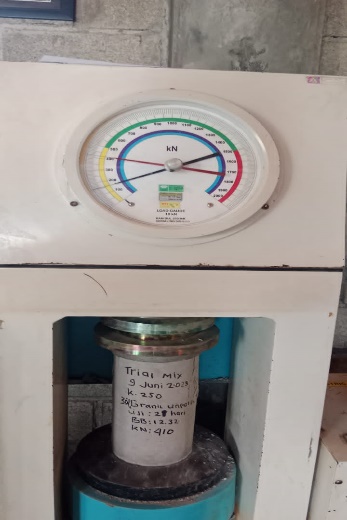 9Umur 28 hari Beton Normal 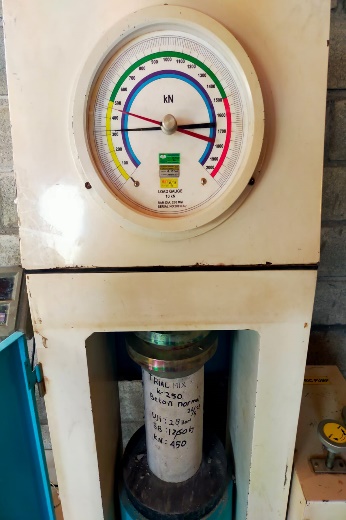 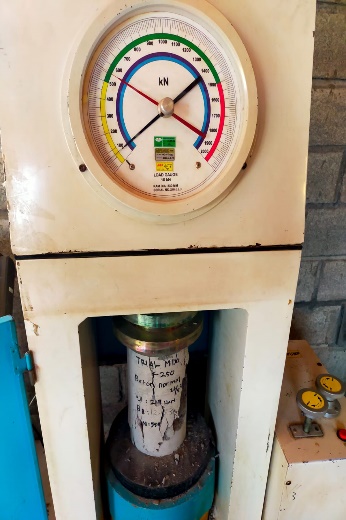 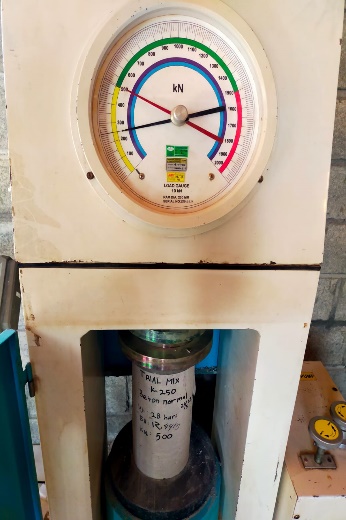 10Umur 28 hari 10% Granit Unpolish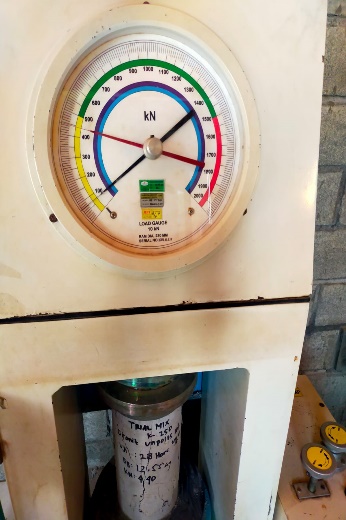 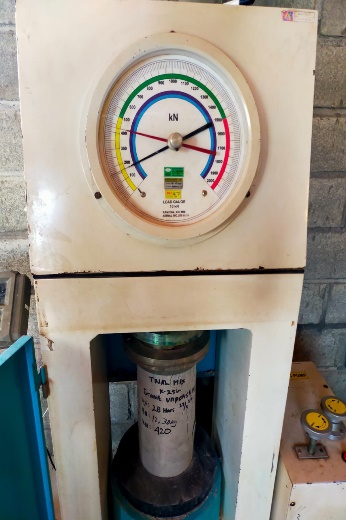 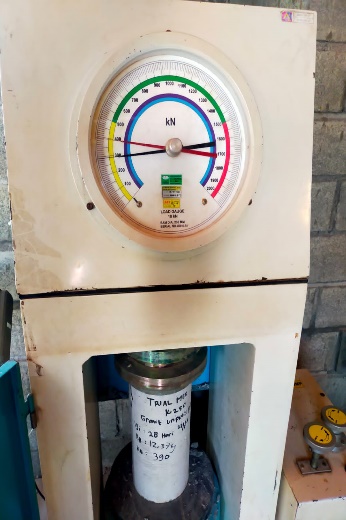 11Umur 28 hari 20% Granit Unpolish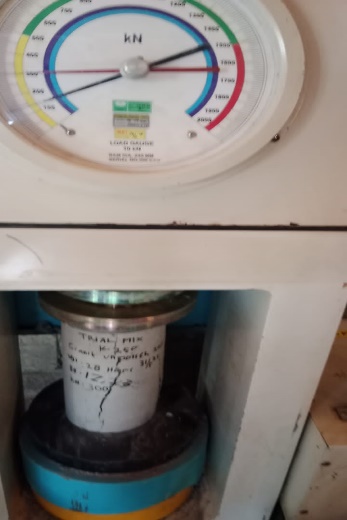 12Umur 28 hari 30 % Granit Unpolish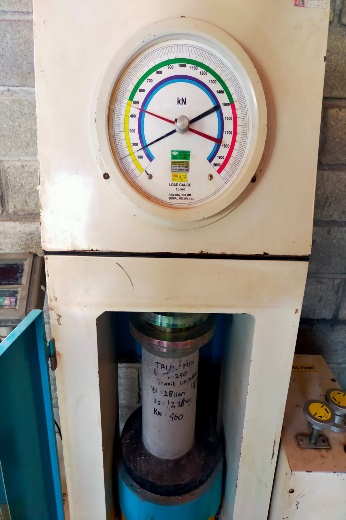 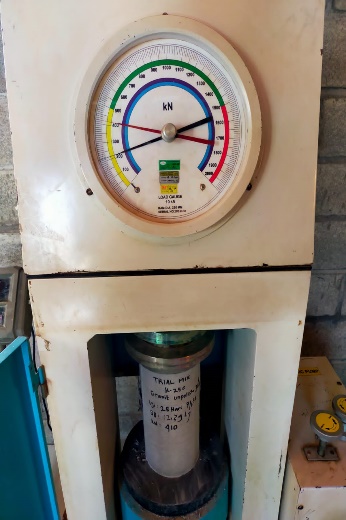 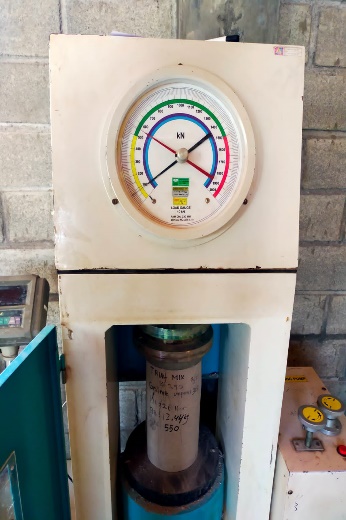 